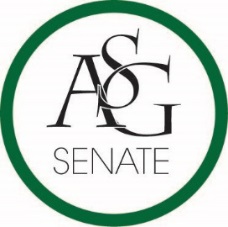 Senate AgendaSeptember 27th , 2016WJWH Room 427 Auditorium, 6:00 PMCall to OrderRoll CallApproval of the MinutesapprovedSpecial OrdersReports (5 minutes each)Special ReportsRyan Miller Arkansas Alumni AssociationAnna Kay Hilburn, Director of athletic relationsOctober 6th – Soccer match is hosting ASG; cornhole, pizza & pepsi products; ASG giveaway (yeti coolers, hog gear)October 21st – Volleyball hosting ASG; handing out vintage, soft hog t-shirtsOctober 5th – Athletics is hosting a town hall for students – 100 people will be able to go in and talk to athletics about their ideas, what they like/dislike; food provided; directors of athletics and coaches will be there; casual attireAdvisor, Michael McAllisterGraduate Assistants, Katherine Selman and Katie MartensNo reportPresident, Connor FlocksTop 3 provost candidates will be coming to the university soonFirst meeting of PAB to allocate the money from excess enrollment is next weekChancellor had his first CAPC meeting today and it was to finalize his plan for this upcoming year – 8 step process for what will happen and will be announced to the university this monthVice-President, Maggie BentonNo reportTreasurer, Shelby CormackNo reportSecretary, Jase RapertCAPS speaker coming tonight at 7pm in Giffels AuditoriumRED Talks politics – doors open at 6pm tomorrow in GiffelsChancellors ball – October 7thJoin the All ASG groupme – link in emailChief Justice, Cory EnglishNo reportGSC Speaker, Scout JohnsonNo reportCabinet ReportsChief of Staff, Taylor FarrPlease refer all legislation (when you are writing the legislation and when it is passed) to CabinetFLF Coordinator, Kyle WardFreshman have started their office hours this week – please delegate responsibilities to themInterested in being a mentor to freshman please email Will or Kyle – asgflf@uark.edu Chair of the Senate, Will WatkinsScout and Alex are making a GSC committee to address the issues from the bill we tabled last week. Please let me know if you are interestedNominations and ElectionsPublic Comment (3 at 2 minutes each)Old Business New BusinessMeetingsCaucus Meetings Committee Meetings (if time permits)Announcements  Trevor Villines – voterview.org shows you where you are registered and where to voteWill Watkins – 7pm in Giffels – awesome speaker tonight on suicide prevention and mental health awarenessClay Smith – system on parking and transit sending you an email when you get a ticket is apparently already in placeAdjournment